MONITORING EVALUASI PROSES PEMBELAJARANPROGRAM STUDI S1/ S2…..UNIVERSITAS TEKNOLOGI SURABAYA20…/20…INSTRUMEN PEMBELAJARANSEMESTER ……/ …..                     : prosentase di bawah 75%		          : prosentase 75%                                            : prosentase di atas 75%  Keterangan:Prosentase tiap-tiap instrument pembelajaran harus dihitung dengan cara penghitungan sebagai berikut:Jumlah RPS					X 100 = …….%                                                       Jumlah seluruh mata kuliah 1 semesterContoh: Ada 6 mata kuliah yang telah membuat dan memiliki RPS; ada 4 mata kuliah yang belum membuat dan memiliki RPS.6  x 100= 60%                                                                     10Angka 6 merupakan jumlah mata kuliah yang telah membuat dan memiliki RPSAngka 10 merupakan jumlah seluruh mata kuliahTotal persentase merupakan jumlah akhir penghitungan persentase pada tiap-tiap instrumen pembelajaran.Berdasarkan Standar Universitas tentang instrument pembelajaran seperti RPS, CKPP dan Kontrak Kuliah, kelengkapan instrument pembelajaran di Prodi S1 Manajemen sebagai berikut:RPS sebesar 50%CKPP sebesar 100%Kontrak Kuliah sebesar 50%Hal ini menunjukkan bahwa prodi S1 / S2…….tidak memenuhi Standar Universitas pada proses pembelajaran. Karena prosentase RPS dan Kontrak Kuliah kurang dari 75%, sebagaimana yang telah ditetapkan sebagai Standar Universitas. Kolom Temuan: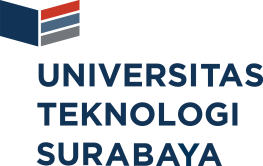 UNIVERSITAS TEKNOLOGI SURABAYAAlamat : Jl. Balongsari Praja V No. 1, SurabayaNomor: 001/R2.M/FM.1B-2C.6/01/2019MONITORING DAN EVALUASI PROSES PEMBELAJARANRevisi: -Tgl Penetapan: 28 Januari 2019KODE MATA KULIAHMATA KULIAHRPSRPS(%)CKPPCKPP(%)KONTRAK KULIAHKONTRAK KULIAH(%)MATA KULIAHADATIDAKADATIDAKADATIDAKTotal Persentase…%…..%….%Standar Universitas= 75%Standar Universitas= 75%Standar Universitas= 75%Standar Universitas= 75%Standar Universitas= 75%Standar Universitas= 75%Standar Universitas= 75%Standar Universitas= 75%Standar Universitas= 75%Standar Universitas= 75%Standar Universitas= 75%No.Mata KuliahDosen PengampuJenis TemuanTindak Lanjut3.4.5.6.7. 8. 9. MengetahuiWakil Rektor 1Dr. Rukin, S.Pd., M.Si.                                        Ketua Badan Penjaminan MutuRahmatul Khasanah, S.Pd., M.Pd.